INTERNATIONAL SEMINAR OF ECOLOGY- 2022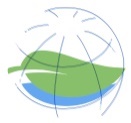 Actual problems of EcologyDedicated to The International Year of Basic Sciences for Sustainable Development 2022Registration formName and surname of the presenting author: ………………………………………………………………………………Organisation:………………………………………………………………………………Form of presentation:  	ORAL PRESENTATION      POSTER PRESENTATIONScientific topic:  Biodiversity. Conservation biology.   Biotic and abiotic impact on the living nature.  Ecological risk. Bioremediation.   Ecosystem research and services. Landscape ecology.  Ecological agriculture. Ecological education.Title:........................................................................................................................................................................................................................................................................................................................................................................................................N.B. To the attention of students and PhD students!Please mark your status: 	 Student           PhD studentFull text submission to: 	BioRisk     Phytologia Balcanica	No submission 	